Муниципальное общеобразовательное учреждение «Средняя общеобразовательная школа № 32 имени 177 истребительного авиационного московского полка»Г. о. Подольск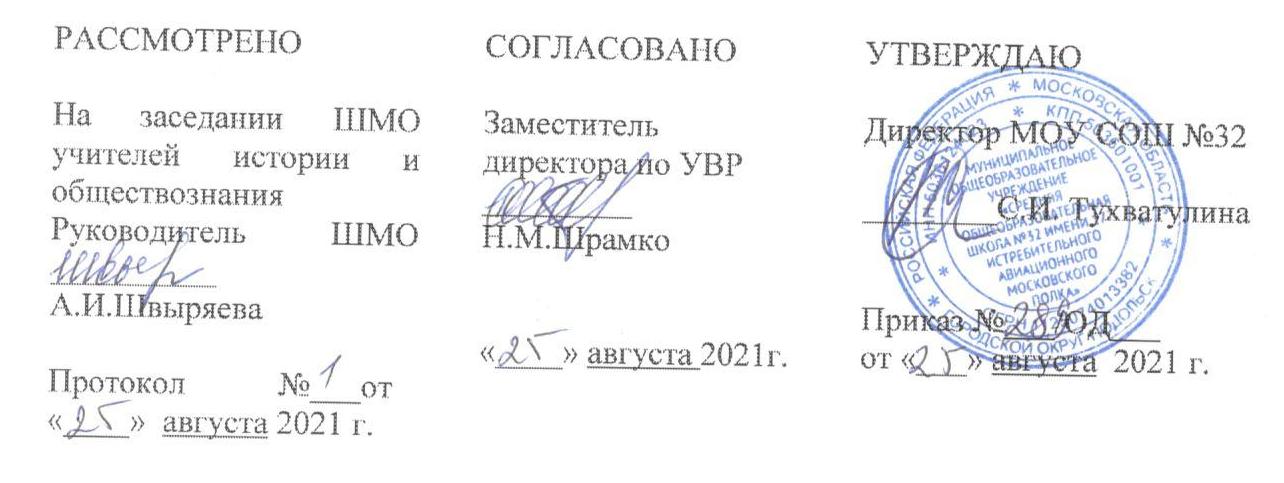 Рабочая программапо Истории России Всеобщей историидля 9 а.б,в,г.д.е,ж классаУчебных недель: 34Количество часов в неделю: 2Количество часов в год: 68Составители:Трофименко Е.В.,Швыряева А.И.,Данилова Л.А.,Панасюк А.Д,,Шрамко Н.М.,учителя истории и обществознания2021-2022 учебный годСодержаниеОсновные цели и задачи изучения истории  в 9 классе	3Планируемые результаты освоения учебного предмета	4Содержание учебного предмета	6Тематическое планирование	8Календарно-тематическое планирование	8Методическое и материально-техническое обеспечение	11Данная программа по истории для 9 класса разработана в соответствии с ООП ООО (для 5-9 классов) МОУ СОШ №32на основе рабочей программыпредметной линии учебников под редакцией А.В.Торкунова и предметной линии учебников под редакцией А.А.Вигасина-О.С.Сороко- Цюпы / (Рабочая программа и тематическое планирование курса «История России». 6-9 классы (основная школа): учебное пособие для общеобразовательных организаций / А.А.Данилов, О.Н.Журавлева, И.Е.Барыкина. – Просвещение, 2015. – 77с.; Вигасин А. А., Годер Г. И., Шевченко Н. И. и др. Всеобщая история. Рабочие программы. Предметная линия учебников А. А. Вигасина, О. С. Сороко-Цюпы. 5-9 классы: учеб.пособие для общеобразоват. организаций. М.: «Просвещение», 2016).УМК:Вигасин А. А., Годер Г. И., Шевченко Н. И. и др. Всеобщая история. Рабочие программы. Предметная линия учебников А. А. Вигасина, О. С. Сороко-Цюпы. 5-9 классы: учеб.пособие для общеобразоват. организаций. М.: «Просвещение», 2019.История Росси. 9 класс. Учебник для общеобразоват.организаций. В 2 ч. Н.М. Арсентьев, А.А. Данилов, И.В. Кукурукин, А.Я. Токарева. - М: Просвещение, 2017.Журавлева О.Н. История России. Поурочные рекомендации. 9 класс: пособие для учителей общеобразоват.организаций.Данилов А. А., Лукутин А.В., АртасовИ.А . Рабочая тетрадь. История России. 9 класс.Данилов А.А. Рабочая программа и тематическое планирование курса«История	России».	6–9	классы:	учебное	пособие	для общеобразоват.организаций / Данилов А.А., Журавлева О.Н., Барыкина И.Е.Хрестоматия. История России. 6–10 классы. В 2 ч. Сост. Данилов А.А. История России. 8 класс. Контурные карты /Сост. В.В. Тороп.Юдовская А.Я., Баранов П.А., Ванюшкина Л.М. Всеобщая история.История Нового времени. / Под ред. А.А.Искендерова. Учебник. 9 класс.Юдовская А.Я., Баранов П.А., Ванюшкина Л.М. Всеобщая история.История Нового времени. Рабочая тетрадь. 9 класс. В 2 частях.Юдовская А.Я., Ванюшкина Л.М. Всеобщая история. История Нового времени. Поурочные разработки. 9 класс.В 9 классах на изучение курса отводится 68 часов из расчёта 2 часа в неделю.Основная цель: состоит в овладении учащимися основами знаний и конкретными представлениями об историческом пути, как нашей страны, так и мира в целом, социальном, духовном опыте и создании на этой основе условий для формирования целостного духовного мира личности, освоения выработанных в ходе исторического развития ценностей, социализации и социальной адаптации.Задачами изучения являются:– формирование чувства ответственности за судьбу своей Родины; воспитание любви к своей малой родине, чувства гордости за своих земляков; привитие детям понимания и принятия общечеловеческихморальных ценностей; формирование у школьников собственной позиции к тем или иным историческим и политическим событиямзавершение формирования ориентиров для гражданской, этнонациональной, социальной, культурной самоидентификации в окружающем мире;овладение учащимися основными знаниями по истории России XIX – начала XX вв., понимание ими места и роли России во всемирно- историческом процессе;воспитание учащихся в духе патриотизма, уважения к историиРоссии XX в. и гордости за героические свершения предков, в соответствии с идеями взаимопонимания, толерантности и мира между людьми и народами, в духе демократических ценностей современного общества;развитие способности учащихся анализировать информацию, содержащуюся в исторических источниках по истории.;Планируемые результаты освоения учебного предмета в 9 классеЛичностные:изложение собственного мнения, аргументация своей точки зрения в соответствии с возрастными возможностями;формулирование ценностных суждений или своей позиции по изучаемой проблеме, проявление доброжелательности и эмоционально- нравственной отзывчивости;уважение прошлого своего народа, его культурного и исторического наследия, понимание исторической обусловленности и мотивации поступков людей предшествующих эпох;осмысление социально-нравственного опыта;уважение к народам России и мира и принятие их культурного многообразия, понимание важной роли взаимодействия народов в процессе формирования многонационального российского народа;следование этическим нормам и правилам ведения диалога в соответствии с возрастными возможностями.Метапредметные:планировать пути достижения образовательных целей, выбирать наиболее эффективные способы решения учебных и познавательных задач, оценивать правильность выполнения действий;осуществлять контроль своей деятельности в процессе достижения результата, оценивать правильность решения учебной задачи, соотносить свои действия с планируемыми результатами;работать с учебной и внешкольной информацией (анализировать графическую, художественную, текстовую, аудиовизуальную и другую информацию, обобщать факты, составлять план, тезисы, конспект, формулировать и обосновывать выводы и т. д.);собирать и фиксировать информацию, выделяя главную и критически оценивать её достоверность (под руководством учителя);ставить репродуктивные вопросы (на воспроизведение материала) по изученному материалу;определять понятия, устанавливать аналогии, классифицировать; с помощью учителя выбирать основания и критерии для классификации и обобщения;логически строить рассуждение, выстраивать ответ в соответствии с заданием, целью (сжато, полно, выборочно);решать творческие задачи, представлять результаты своейдеятельности в различных видах публичных выступлений, в том числе с использованием наглядных средств (высказывание, монолог, беседа, сообщение, презентация, дискуссия и др.), а также в виде письменных работ.Предметныеовладение целостными представлениями об историческом пути народов как необходимой основой миропонимания и познания современного общества;способность применять понятийный аппарат исторического знания;умение изучать информацию различных исторических источников, раскрывая их познавательную ценность;расширение опыта оценочной деятельности на основе осмысления жизни и деяний личностей и народов в истории;готовность применять исторические знания для выявления и сохранения исторических и культурных памятников своей страны и мира;использовать текст исторического источника при ответе на вопросы и решении различных учебных задач, сравнивать свидетельства разных источников;показывать на исторической карте территории расселения народов, границы государств, города, места значительных исторических событий;рассказывать о важнейших исторических событиях и их участниках, опираясь на знание необходимых фактов, дат, терминов; давать описание исторических событий и памятников культуры на основе текста и иллюстративного материала учебника, фрагментов исторических источников; использовать приобретённые знания при написании творческих работ (в том числе сочинений), отчётов об экскурсиях, рефератов;соотносить общие исторические процессы и отдельные факты; выявлять существенные черты исторических процессов, явлений и событий; группировать исторические явления и события по заданному признаку; объяснять смысл изученных исторических понятий и терминов, выявлять общность и различия сравниваемых исторических событий и явлений;определять на основе учебного материала причины и следствия важнейших исторических событий;объяснять своё отношение к наиболее значительным событиям и личностям истории России и всеобщей истории, достижениям отечественной и мировой культуры;использовать приобретённые знания и умения в практической деятельности и повседневной жизни для понимания исторических причин и исторического значения событий и явлений современной жизни, для высказывания собственных суждений об историческом наследии народов России и мира, объяснения исторически сложившихся норм социального поведения, использования знаний об историческом пути и традициях народов России и мира в общении с людьми другой культуры, национальной и религиозной принадлежности.Обучающийся научится:локализовать во времени хронологические рамки и рубежные события Нового времени как исторической эпохи, основные этапы отечественной и всеобщей истории Нового времени; соотносить хронологию истории России и всеобщей истории в Новое время;использовать историческую карту как источник информации о границах России и других государств в Новое время, об основных процессах социально-экономического развития, о местах важнейших событий, направлениях значительных передвижений - походов, завоеваний, колонизации и др.;анализировать информацию различных источников по отечественной и всеобщей истории Нового времени;составлять описание положения и образа жизни основных социальных групп в России и других странах в Новое время, памятников материальной и художественной культуры; рассказывать о значительных событиях и личностях отечественной и всеобщей истории Нового времени;систематизировать исторический материал, содержащийся в учебной и дополнительной литературе по отечественной и всеобщей истории Нового времени;раскрывать характерные, существенные черты: а) экономического и социального развития России и других стран в Новое время; б) эволюции политического строя (включая понятия «монархия»,«самодержавие», «абсолютизм» и др.); в) развития общественного движения («консерватизм», «либерализм», «социализм»); г) представлений о мире и общественных ценностях; д) художественной культуры Нового времени;объяснять причины и следствия ключевых событий и процессов отечественной и всеобщей истории Нового времени (социальных движений, реформ и революций, взаимодействий между народами и др.);сопоставлять развитие России и других стран в Новое время, сравнивать исторические ситуации и события;давать оценку событиям и личностям отечественной и всеобщей истории Нового времени.Обучающийся получит возможность:используя историческую карту, характеризовать социально- экономическое и политическое развитие России, других государств в Новое время;использовать элементы источниковедческого анализа при работе с историческими материалами (определение принадлежности и достоверности источника, позиций автора и др.);сравнивать развитие России и других стран в Новое время, объяснять, в чем заключались общие черты и особенности;применять знания по истории России и своего края в Новое время при составлении описаний исторических и культурных памятников своего города, края и т. д.Содержание учебного предмета(68 часов) Раздел 1. Всеобщая историяВведение. Начало индустриальной эпохи. Экономическое развитие в XIX- начале XXв. Меняющееся общество. Век демократизации. «Великие идеологии».Образование и наука.XIX век в зеркале художественных исканий. Повседневная жизнь и мировосприятие человека XIXв.Страны Европы и США в первой половине XIX в. Консульство и Империя. Франция в первой половине XIX в.: от Реставрации к Империи. Великобритания : экономическое лидерство и политические реформы. « От Альп до Сицилии» :объединение Италии. Германия в первой половине XIX в. Монархия Габсбургов и Балканы в первой половине XIX в. США до середины XIX в.: рабовладение, демократия и экономический рост.Азия, Африка и Латинская Америка в XIX –начале XX в.Страны Азии в XIX-начале XXв. Африка в XIX-начале XX в.Латинская Америка: нелегкий груз независимости.Страны Европы и США во второй половине XIX-начале XX в.Великобритания до Первой мировой войны. Франция: Вторая империя иТретья республика. Германия на пути к европейскому лидерству. Австро- Венгрия и Балканы до Первой мировой войны. Италия : время реформ и колониальных захватов. США в эпоху « позолоченного века» и«прогрессивной эры» Международные отношения в XIX-начале XX в.Раздел 2. История РоссииВведение. Россия в первой четверти XIX в.Россия и мир на рубеже XVIII-XIX вв. Александр I : начало правления. Реформы М.М. Сперанского. Внешняя политика Александра I в 1801-1812гг. Отечественная война 1812г. Заграничные походы русской армии. Внешняя политика Александра I в 1813- 1825гг. Национальная политика Александра I Социально-экономическое развитие страны в первой четверти в XIXв. Общественное движение при Александре I. выступление декабристов.Россия во второй четверти в XIX в. Реформаторские и консервативные тенденции во внутренней политике Николая I. Cоциально- экономическое развитие страны во второй четверти XIXв. Общественное движение при Николае I. Национальная и религиозная политика Николая I Этнокультурный облик страны. Внешняя политика Николая I.Кавказская война 1817-1864гг. Крымская война 1853-1856гг.Культурное пространство империи в первой половине XIX в.: наука и образование, художественная культура народов России.Россия в эпоху Великих реформ. Европейская индустриализация и предпосылки реформ в России. Александр II : начало правления. Крестьянская реформа 1861г. Реформы 1860-1870-х гг.: социальная и правовая модернизация. Социально-экономическое развитие страны в пореформенный период. Общественное движение при Александре II и политика правительства. Национальная и религиозная политика Александра II.Внешняя политика Александра II. Русско-турецкая война 1877-1878гг.Россия в 1880-1890-е гг.Александр III: особенности внутренней политики. Перемены в экономике и социальном строе. Общественное движение в 1880-х –первой половине 1890-х гг. Национальная и религиозная политика Александра III. Внешняя политика Александра III.Культурное пространство империи во второй половине XIXв.: достижения российской науки и образования, культуры, художественная культура народов России. Повседневная жизнь разных слоёв населения в XIX в.Россия в начале XX в. Россия и мир на рубеже XIX-XX вв.: динамика противоречия развития. Социально-экономическое развитие страны на рубеже XIX-XX вв. Николай II: начало правления. Политическое развитие страны в 1894-1904гг. Внешняя политика Николая II. Русско-японская 1904- 1905гг.Первая российская революция и политические реформы 1905-1907гг.Социально-экономические реформы П.А. Столыпина. Политическое развитие страны в 1907-1914гг. Серебряный век русской культуры. Итоговое повторение. Итоговое повторение.Тематическое планирование 9 класс (28 ч.)ИСТОРИЯ РОССИИТематическое планирование 6 класс (40 ч.)Календарно-тематическое планирование.Материально-техническое обеспечениеКарты, атласы, компьютер, проектор, дидактические материалы, мультимедийные диски.№ п/пНазвание раздела/темыКоличество часов	на изучение1.Введение. Мир на рубеже XVIII–XIX вв.12.Становление индустриального общества63.Строительство новой Европы74.Страны Западной Европы в конце XIX в. Успехи и проблемы индустриального общества55Две Америки36.Традиционные общества в XIX в.: новый этап колониализма27.Международные отношения: обострение противоречий18.Новейшая история: понятие и периодизация29Итоговое повторение1№ п/пНазвание раздела/темыКоличество часов	на изучение1.Введение12.Народы и государствана территории нашей страны в древности53.Русь в IX — первой половине XII в.114.Русь в середине ХII — начале XIII в.55Русские земли в середине XIII — XIV в.106.Формирование единого Русского государства8№ урокаТемаДатаДата№ урокаТемаПланФакт1Введение. Экономическоеразвитие в XIX- начале XXв.2Меняющееся общество3Век демократизации4« Великие идеологии»5Образование и наука6XIX век в зеркалехудожественных исканий7Повседневная жизнь и мировосприятие человека в XIXв.8Консульство и Империя.9Франция в первой половине XIX в.: от Реставрации к Империи.10Великобритания : экономическое лидерство и политические реформы.11« От Альп до Сицилии» : объединение Италии.12Германия в первой половине XIX в.13Монархия Габсбургов и Балканы в первой половине XIXв.14США до середины XIX в. :рабовладение, демократия иэкономический рост.15Станы Азии в XIX-начале ХХв.16Африка в ХIX-начале ХХв.17Латинская Америка :нелегкийгруз независимости. Повторение18Великобритания до Первой мировой войны.19Франция :Вторая империя иТретья республика.20Германия на пути к европейскомулидерству.21Австро-Венгрия и Балканы доПервой мировой войны22Италия: время реформ иколониальных захватов.23США в эпоху « позолоченноговека» и «прогрессивной эры»24Международные отношения в XIX-начале ХХ в. Итоговоеповторение.25Россия и мир на рубеже XVIII-XIXвв.26Александр I: начало правления . Реформы М.М. Сперанского27Внешняя политика Александра I в1801-1812гг.28Отечественная война 1812г.29Заграничные походы русскойармии .Внешняя политика Александра I в 1815-1825 гг.30Либеральные и охранительные тенденции во внутренней политике Александра I в 1815-1825 гг.31Национальная политикаАлександра I.32Социально-экономическоеразвитие стран в первой четверти XIXв.33Общественное движение при Александре I. Выступлениедекабристов.34Общественное движение при Александре I. Выступлениедекабристов35Реформаторские иконсервативные тенденции во внутренней политике Николая I/36Социально-экономическоеразвитие страны во второй четверти XIX в.37Общественное движение приНиколае I38Национальная и религиозная политика Николая I.Этнокультурный облик страны.39Внешняя политика Николая I. Кавказская война 1817-1864гг.40Крымская война 1853-1856 гг.41Культурное пространство империив первой половине XIXв. : наука и образование.42Культурное пространство империи в первой половине XIXв. :художественная культура народовРоссии.43Европейская индустриализация ипредпосылки реформ в России.44Александр II: начало правления.Крестьянская реформа 1861 г.45Реформы 1860-1870-х гг.: социальная и православнаямодернизация46Социально-экономические развитие страны в пореформенный период.47Общественное движение при Александре II и политикаправительства.48Общественное движение при Александре II и политикаправительства49Национальная и религиознаяполитика Александра II .Национальный вопрос в Европе и в России.50Внешняя политика Александра II. Русско-турецкая война 1877-1878гг.51Александр III: особенностивнутренней политики52Перемены в экономике всоциальной строе.53Общественное движение в 1880-х–первой половине 1890-х гг.54Национальная	и	религиознаяполитика Александра III55Внешняя политика Александра III56Культурное пространство империи во второй половине XIXв. :достижения российскойнауки и образования.57Культурное пространство империи во второй половине XIXв. : русская литература58Культурное пространство империи во второй половине XIXв. :художественная культуранародов России..59Повседневная жизнь разных слоёвнаселения в XIX в.60Россия и мир на рубеже XIX-XXвв.: динамика и противоречия развития.61Социально-экономическое развитие страны на рубеже XIX-XX вв.62Николай II : начало правления. Политическое развитие страны в1894-1904гг.63Внешняя политика Николая II.Русско-японская война 1904- 1905гг.64Первая российская революция и политические реформы 1905-1907гг.65Социально-экономическиереформы П.А. Столыпина.66Политическое развитие страны в 1907-1914 гг.67Серебряный	век	русскойкультуры.68Итоговое повторение.